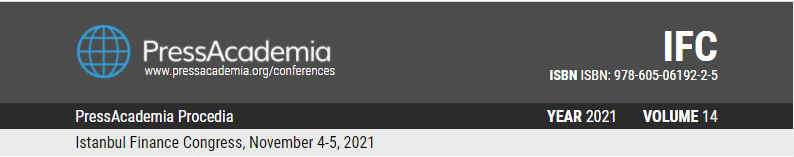 TITLE OF PAPER (11 punto, calibri, bold, all uppercase letters)DOI: 10.17261/Pressacademia.2021….PAP- V.14-2021(..)-p….Author1, Author2, Author31Name of University, Name of Department, Name of City, Name of Country. email:                                                                 , ORCID: 0000-0000-0000-00002Name of University, Name of Department, Name of City, Name of Country. email:                                                                 , ORCID: 0000-0000-0000-00003Name of University, Name of Department, Name of City, Name of Country. email:                                                                 , ORCID: 0000-0000-0000-0000To cite this documentAuthor 1, Author 2, Author 3, (2021). Title of paper……………………………………………………………………………………………………………………….. PressAcademia Procedia (PAP), V.14, p.Permemant link to this document: http://doi.org/10.17261/Pressacademia.2021.........Copyright: Published by PressAcademia and limited licenced re-use rights only.ABSTRACT Purpose- The purpose of this study is to ……Methodology- The study employs …Findings- The analysis reveals that…..Conclusion- based upon the analyisis7Findings it may be concluded that…Keywords: 5 keywordsJEL Codes: 3 JEL codesREFERENCES(8 punto, calibri, single space) APA styleField, A. (2009). Discovering statistics using SPSS 3rd ed. Thousand Oaks, California: SAGE Pub.Finney, J. (1970). Time and again. New York, NY: Simon and Schuster.Hair, J.F., Black, W.C., Babin, B.J., Anderson, R.E. (2010). Multivariate Data Analysis. Seventh Edition. Essex: Prentice Hall.Jacksi K. (2015). Design and implementation of online submission and peer review system: a case study of e-journal of University of Zakho. International Journal of Scientific & Technology Research, 4(8): 83-85.Norusis, M. J. (1993). SPSS for windows: professional statics. Release 6.0, Chicago: SPSS Inc.Nunnally, J. C.  (1978). Psychometric Theory (2nd ed.), New York: McGraw-Hill.